https://ndk.cz/?return=https:%2F%2Fndk.cz%2Fview%2Fuuid:2bc855a0-46af-11e7-aac4-005056827e51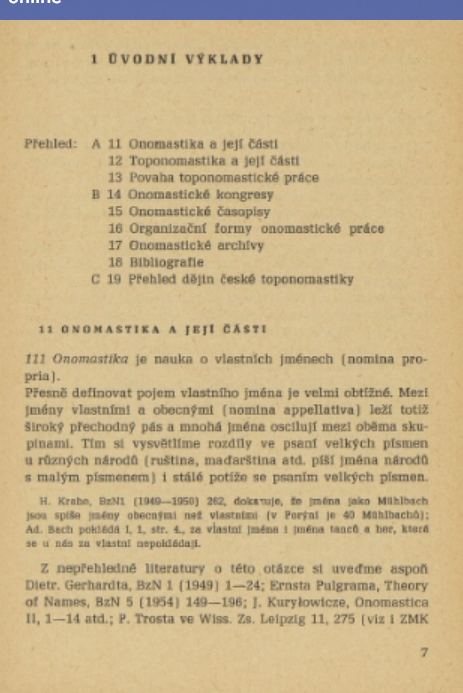 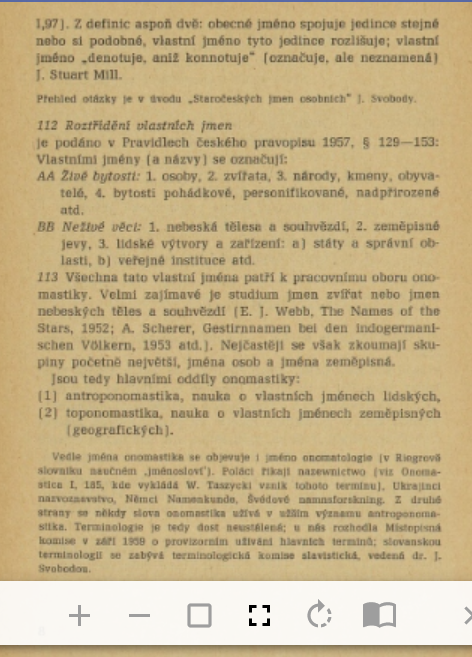 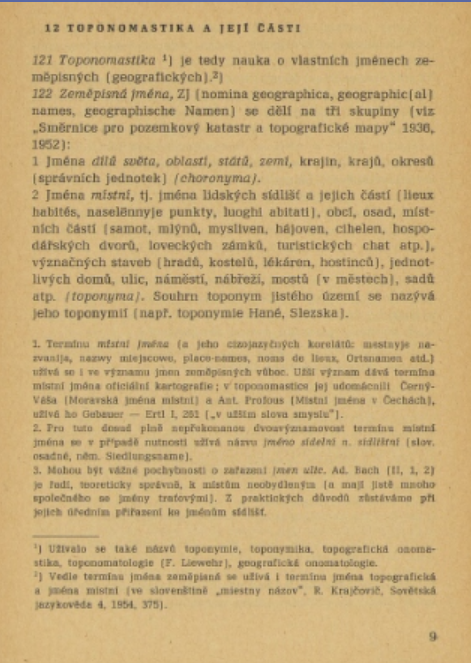 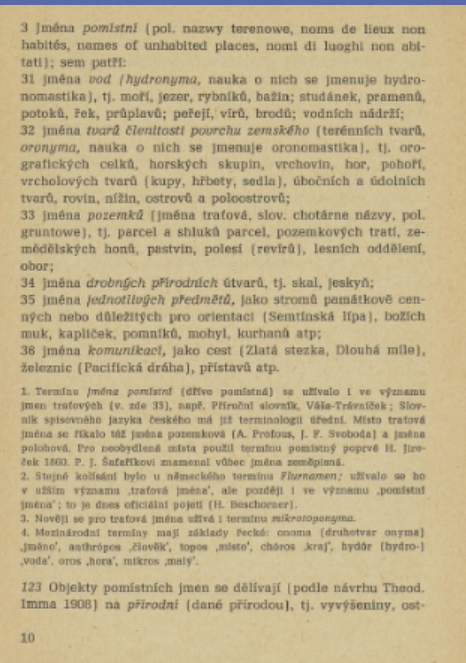 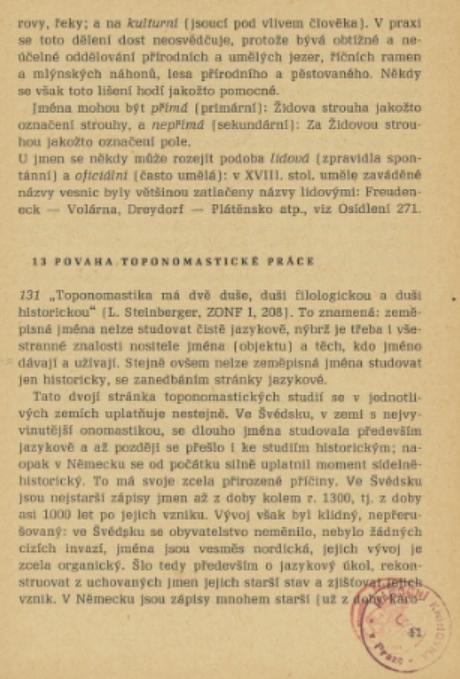 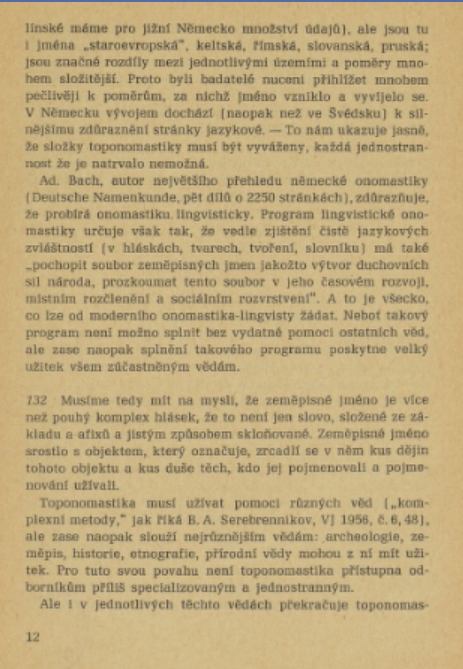 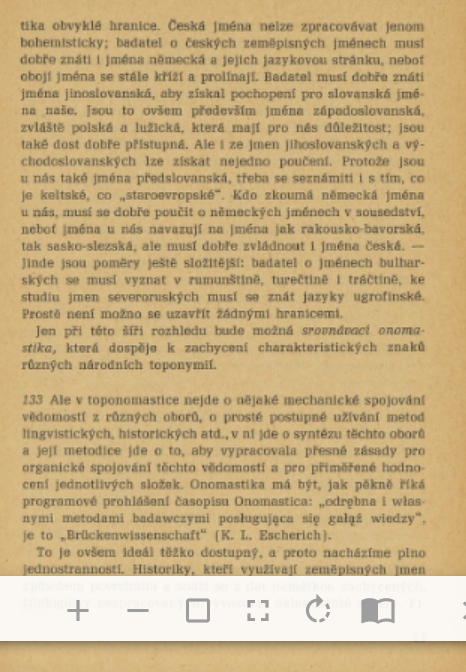 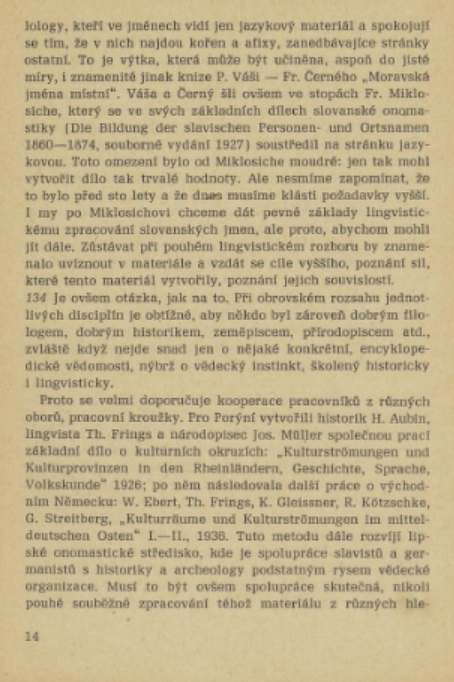 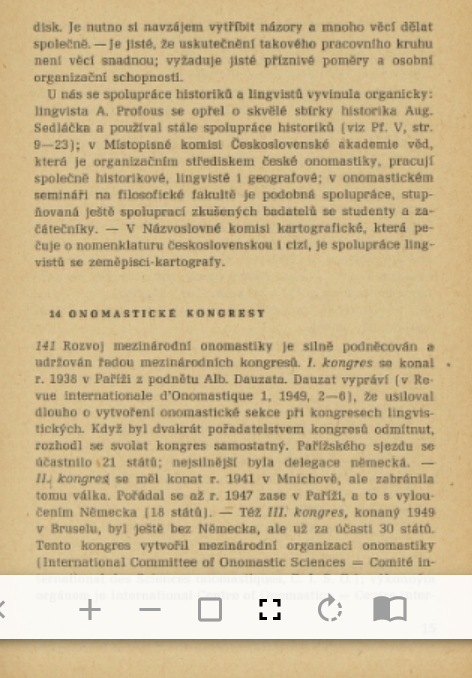 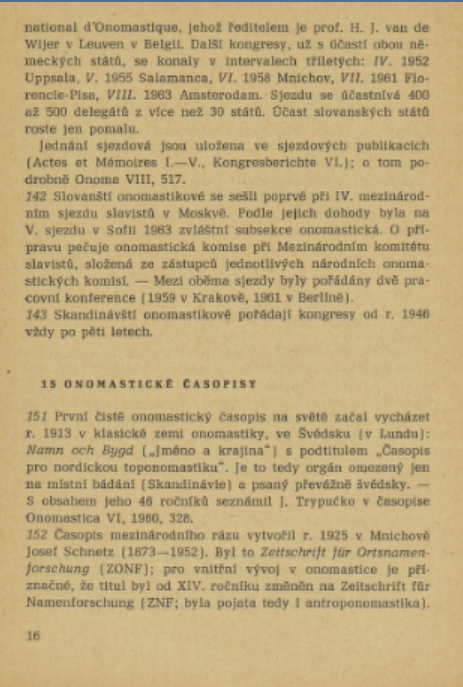 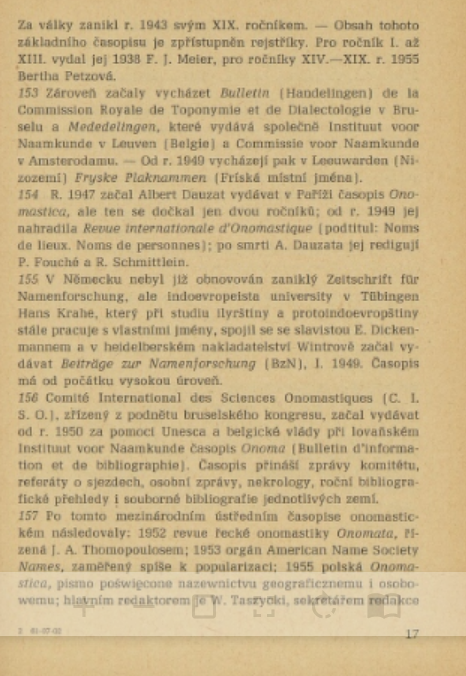 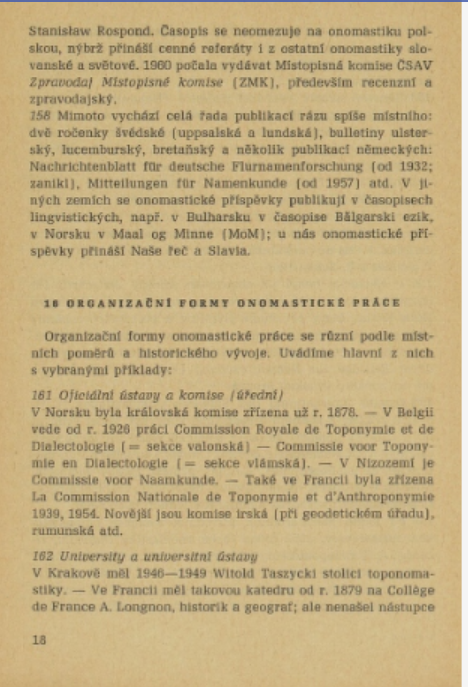 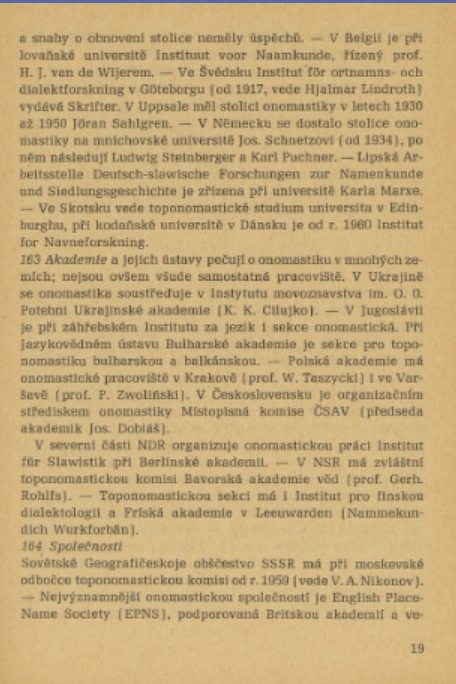 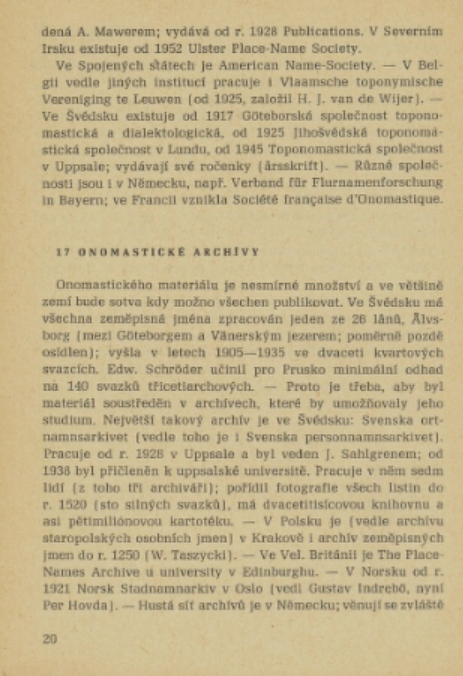 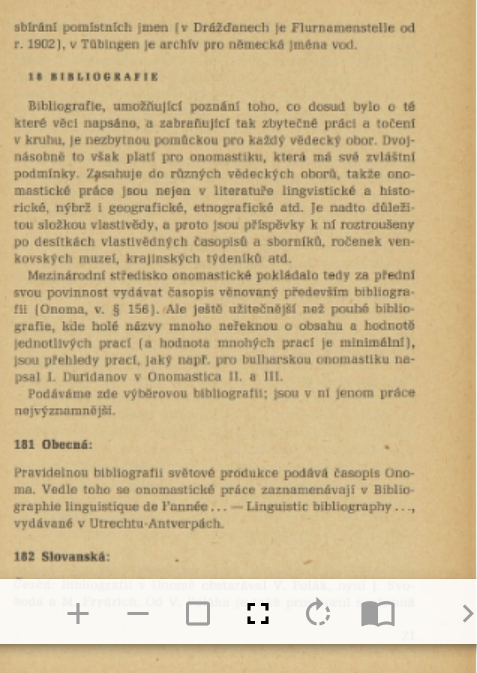 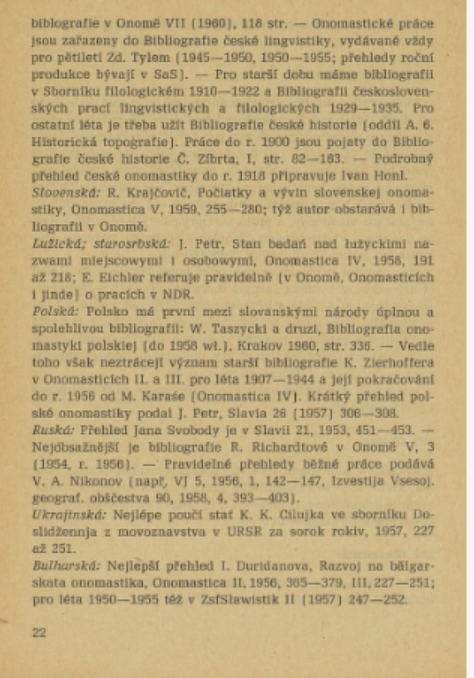 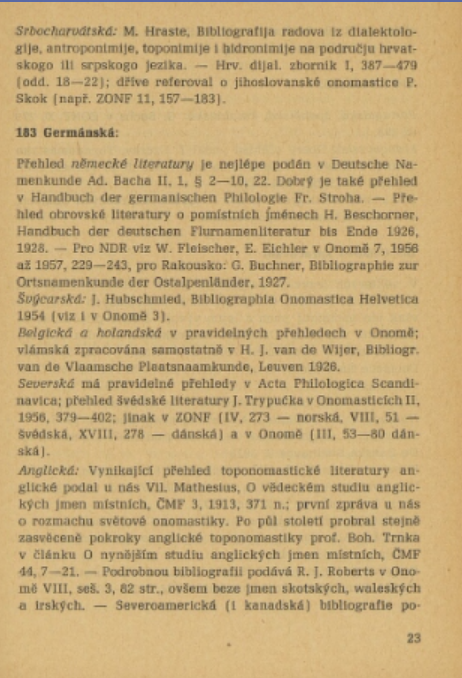 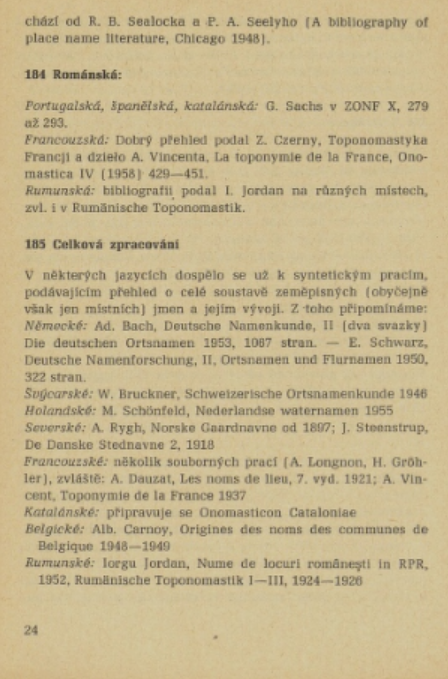 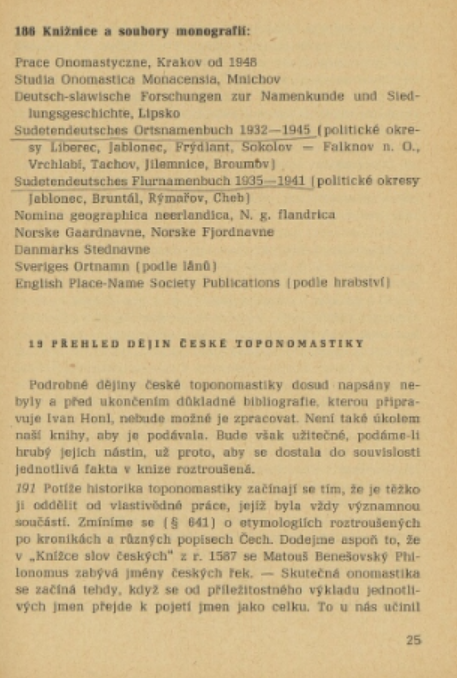 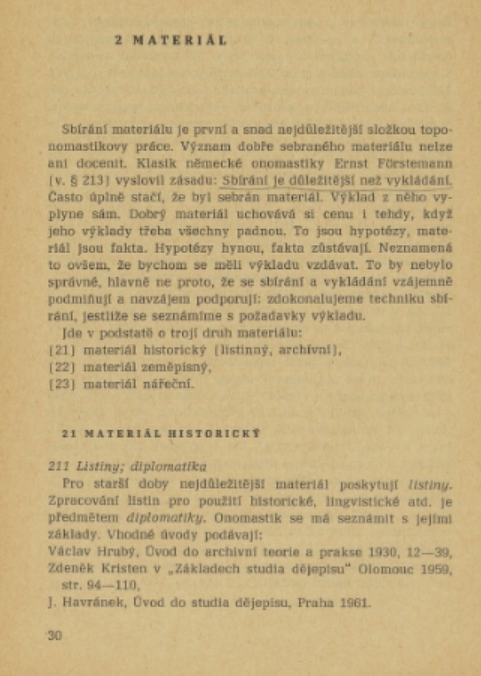 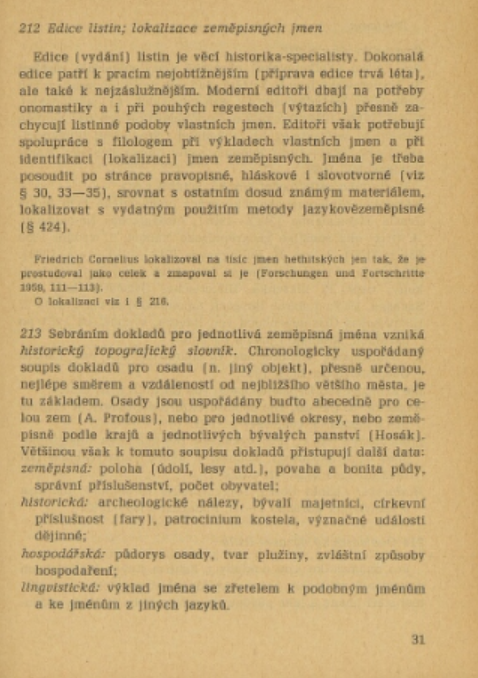 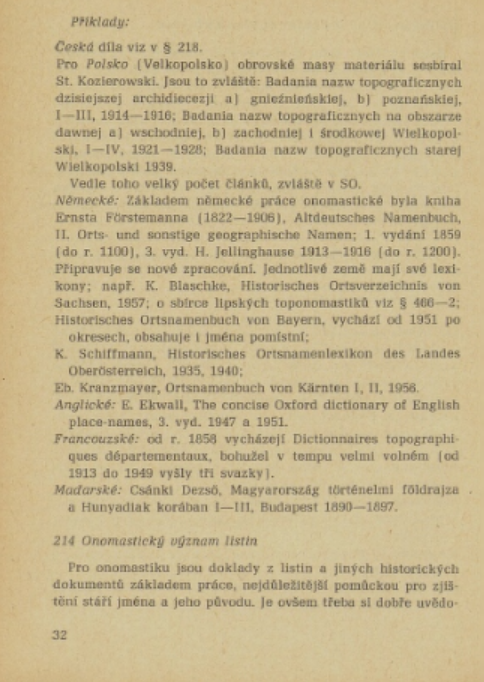 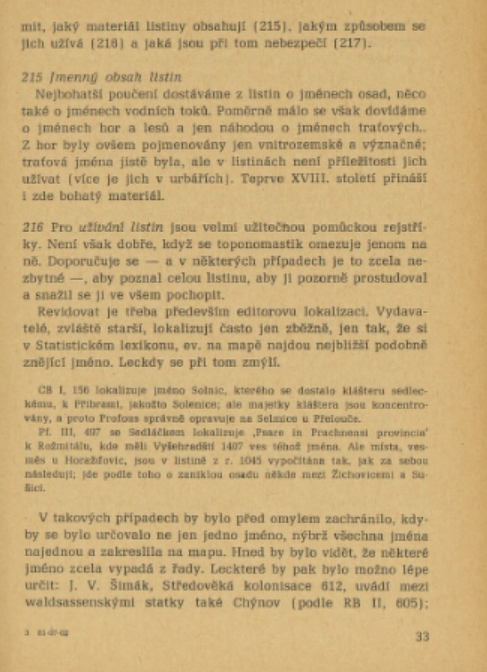 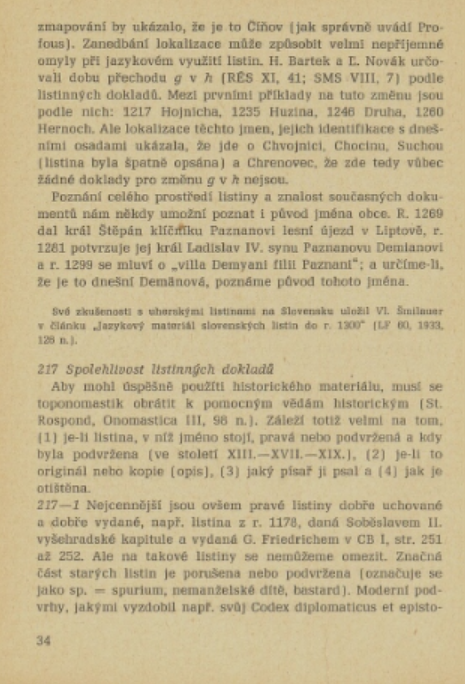 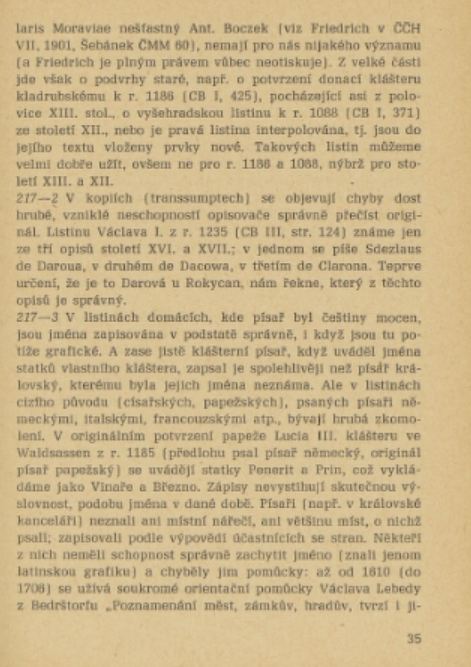 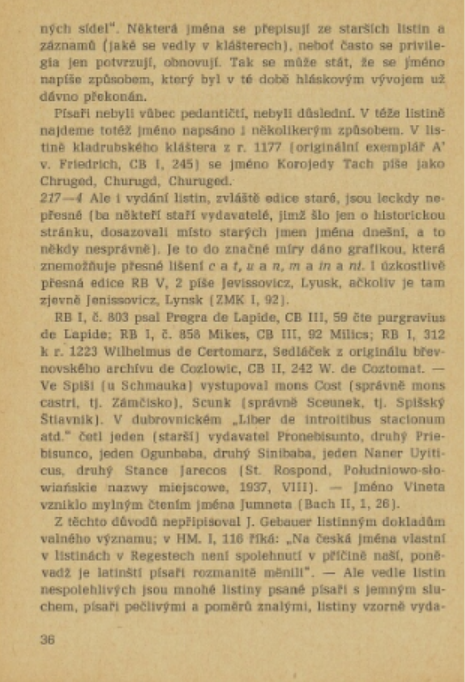 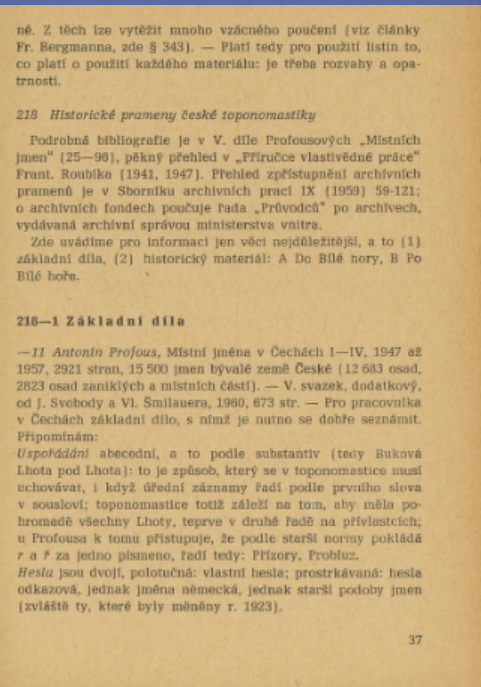 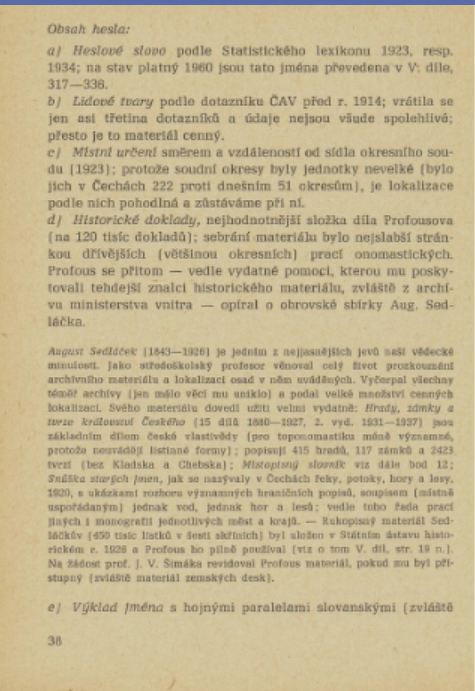 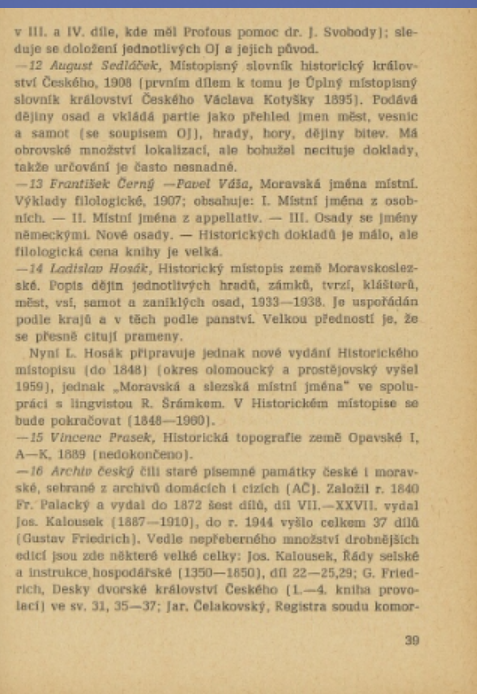 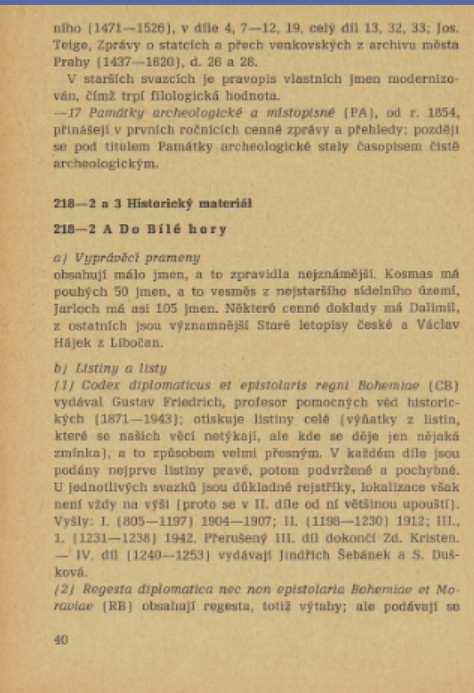 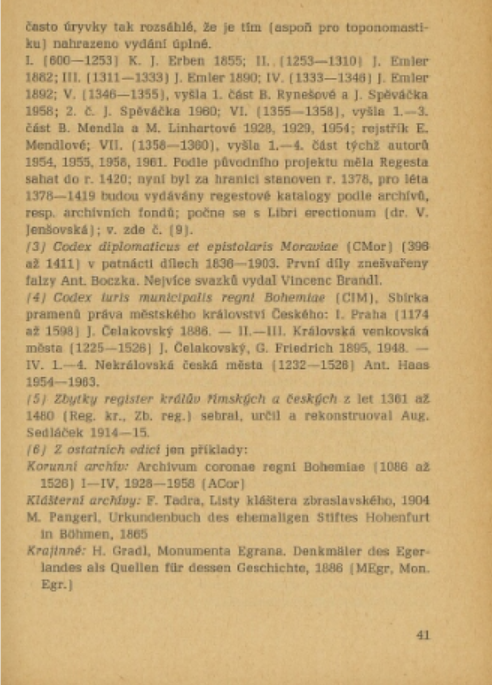 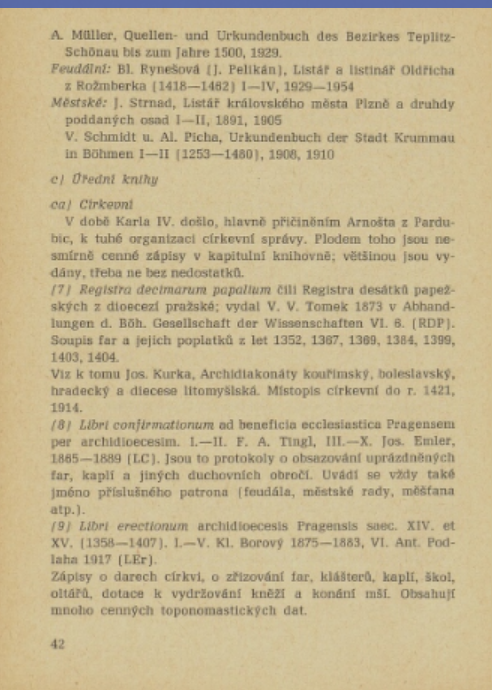 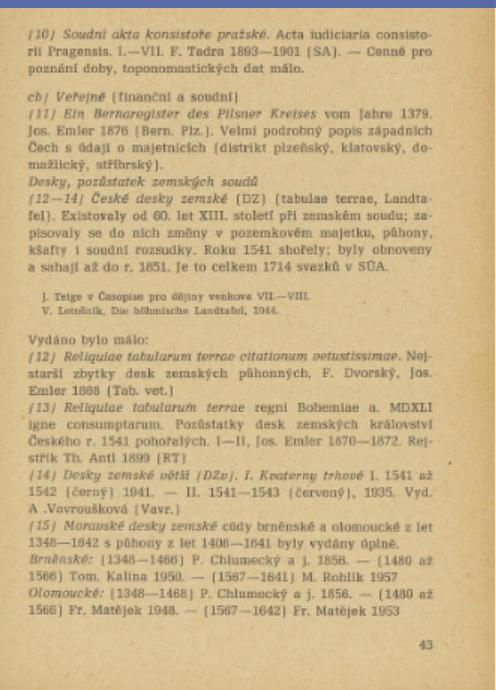 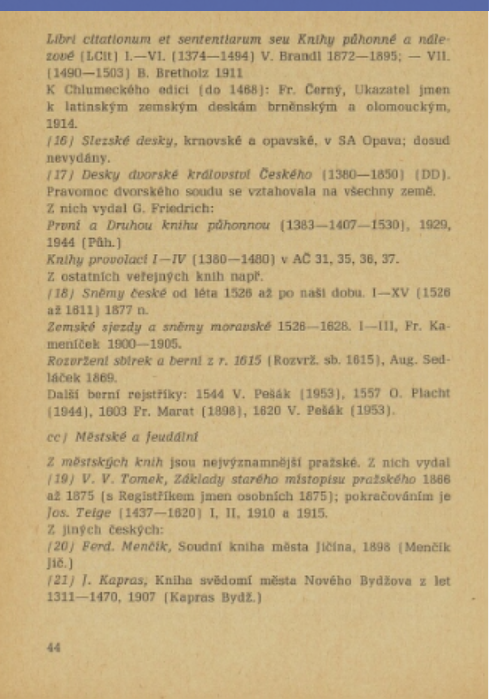 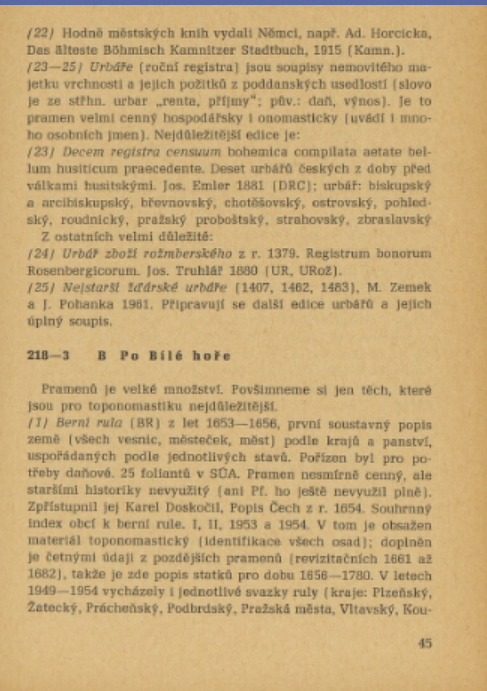 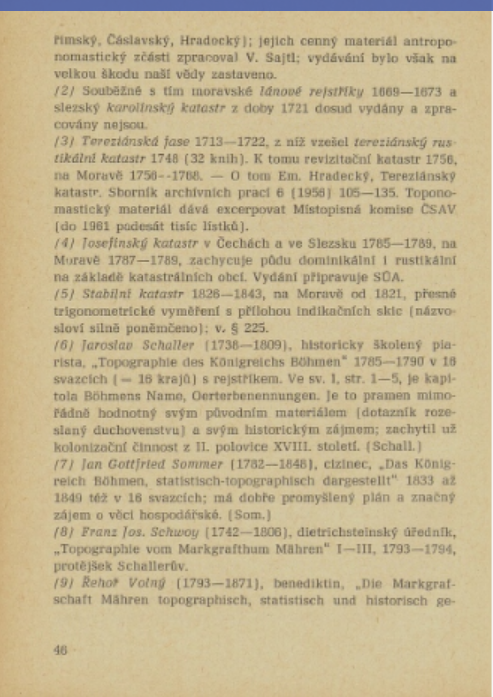 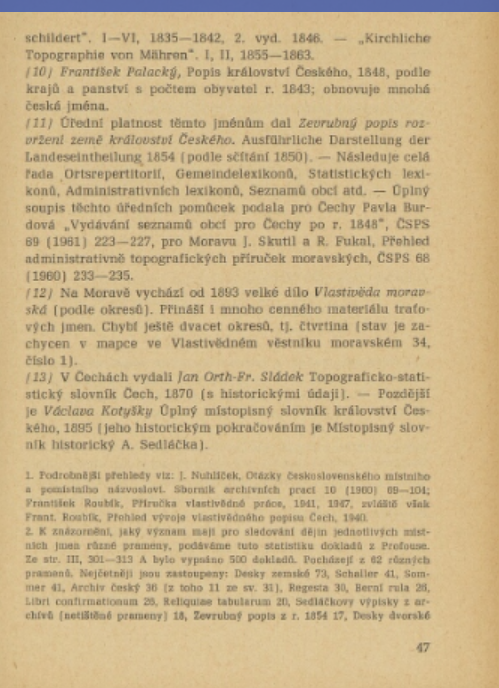 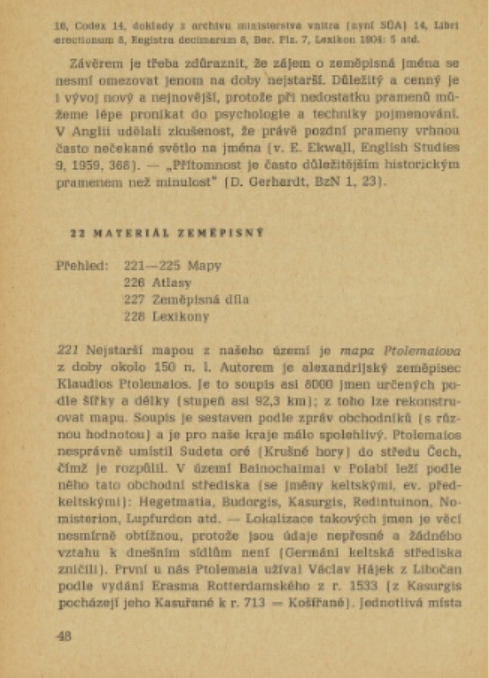 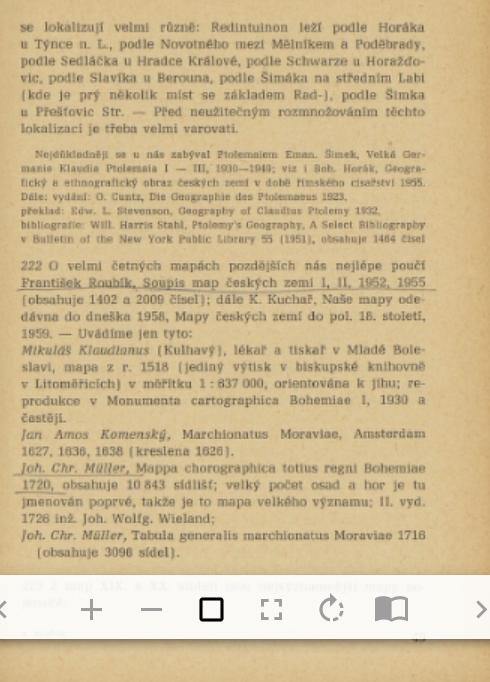 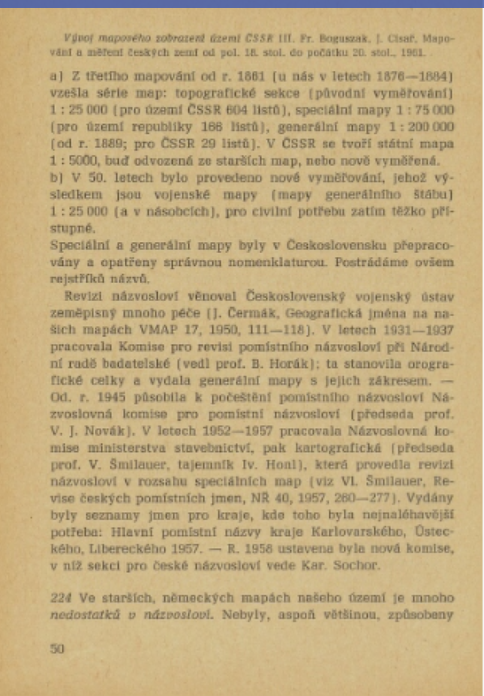 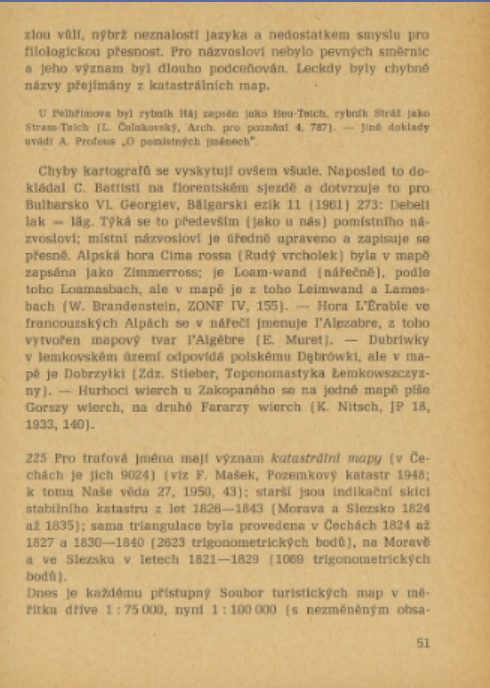 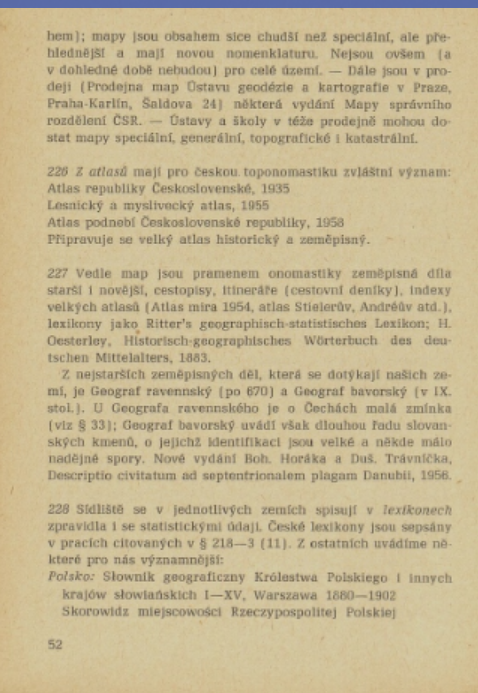 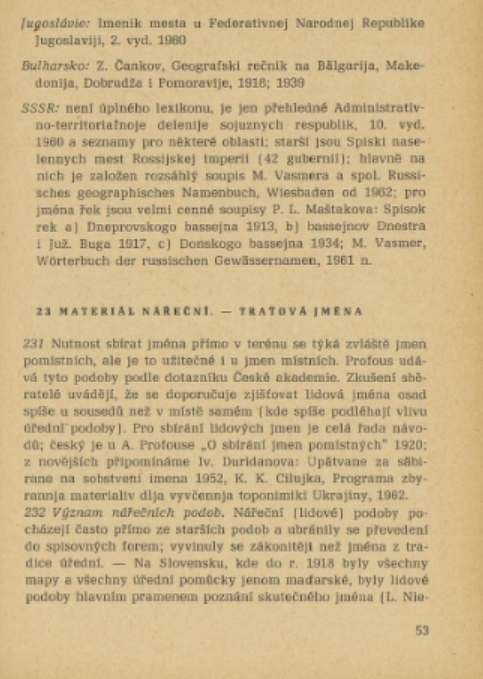 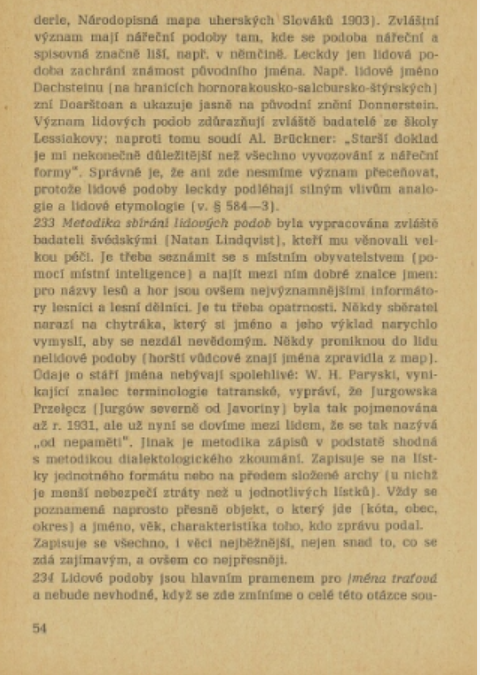 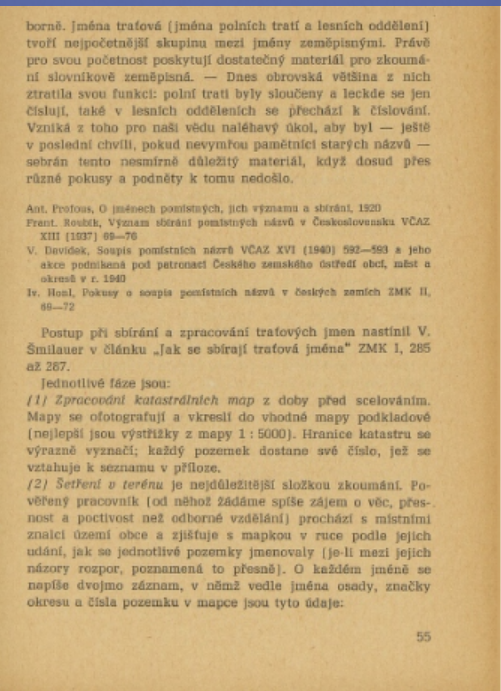 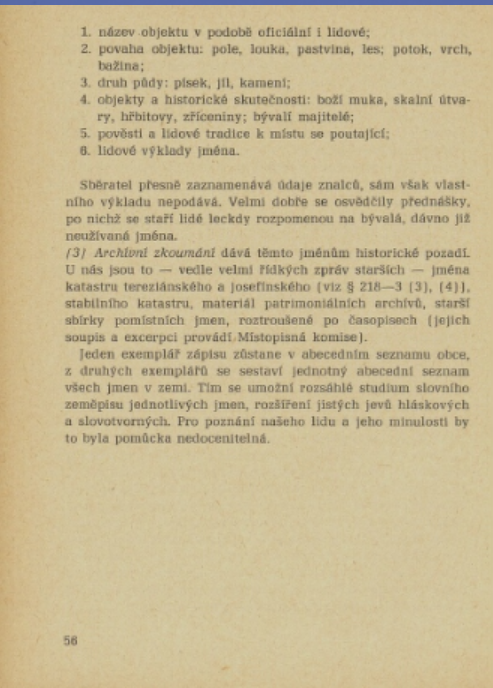 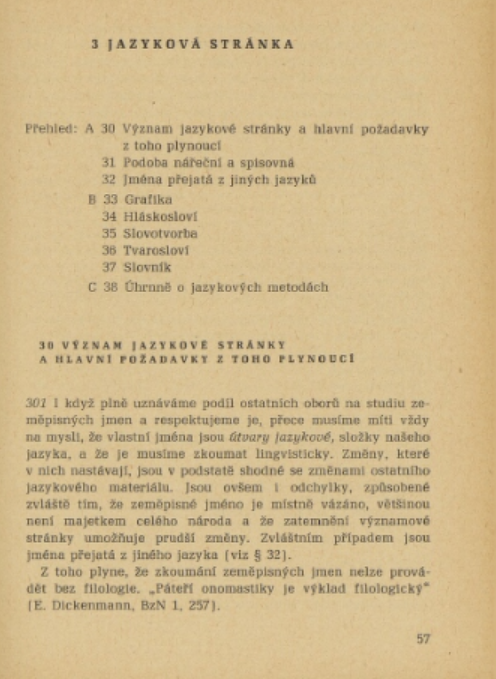 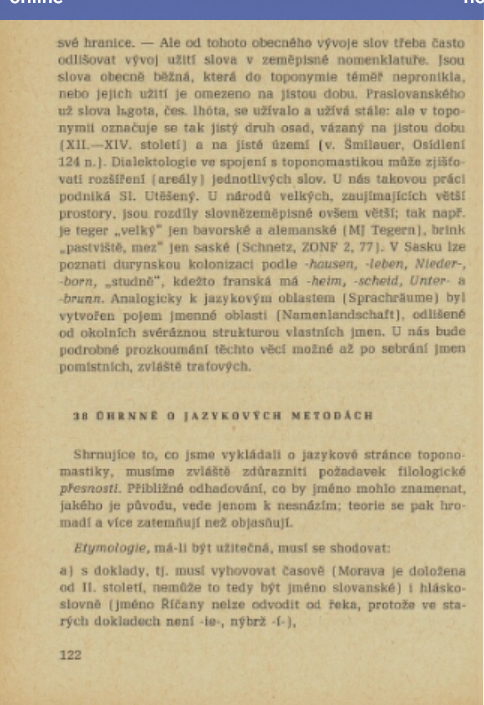 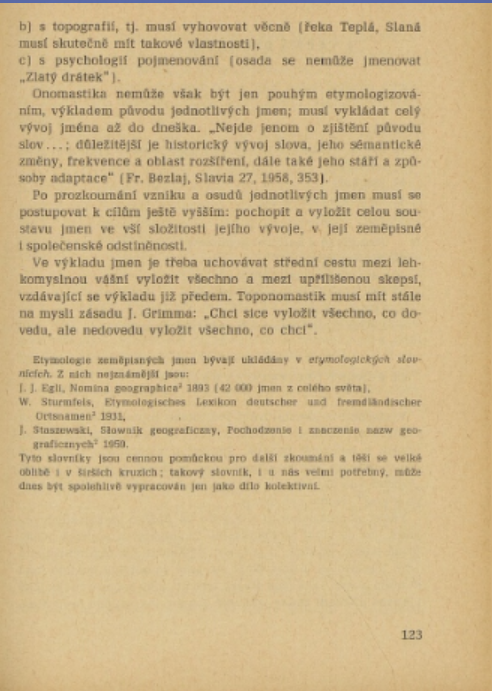 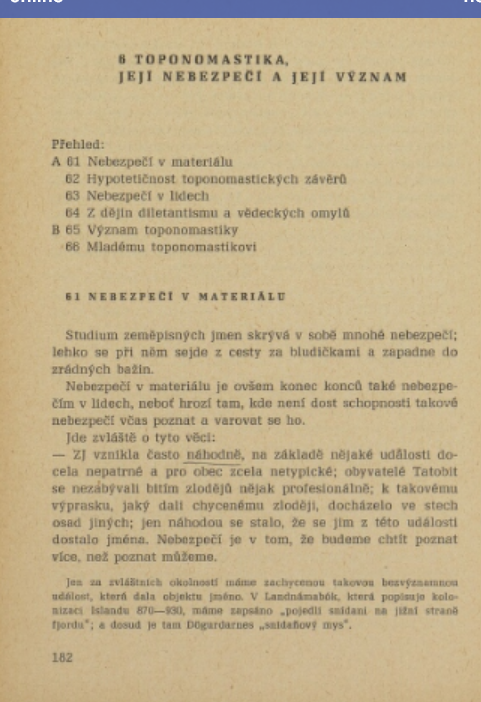 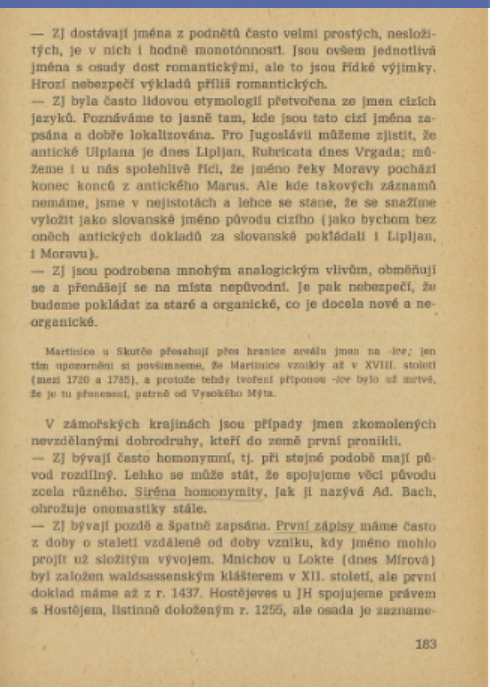 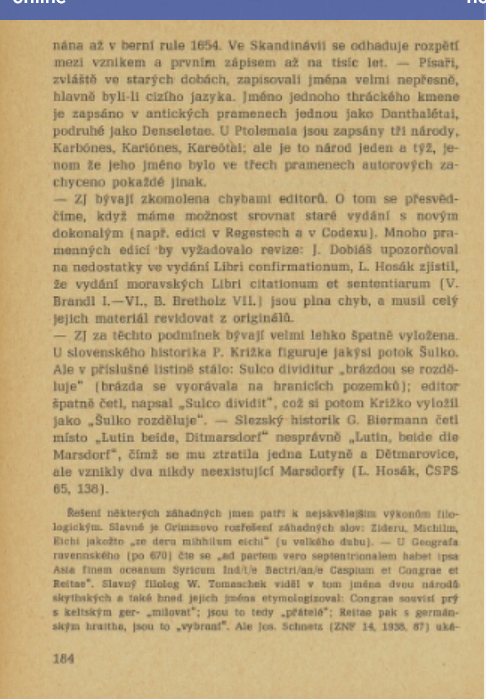 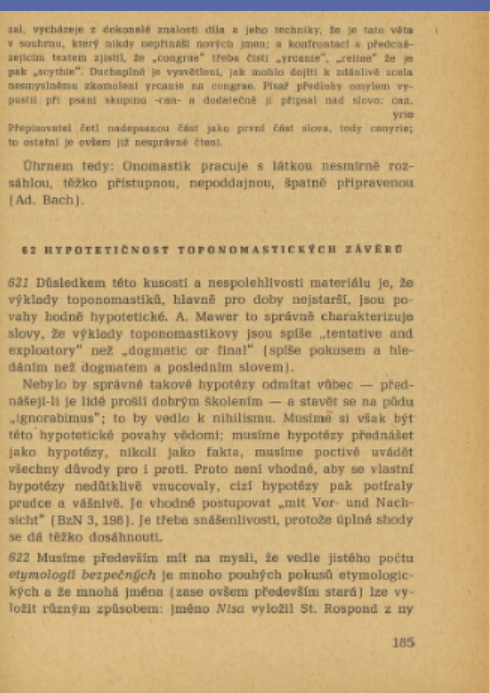 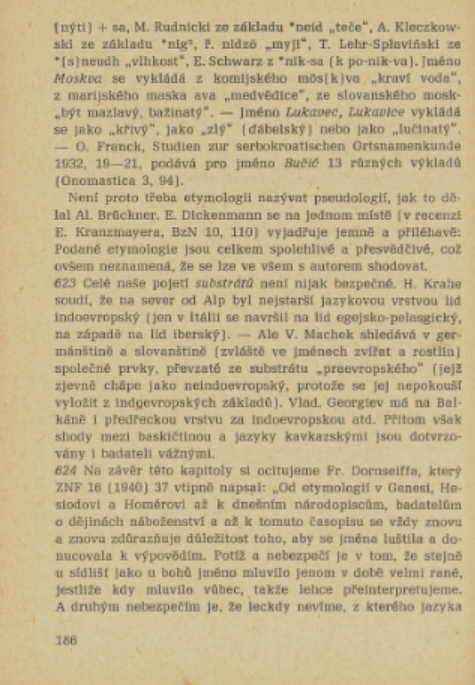 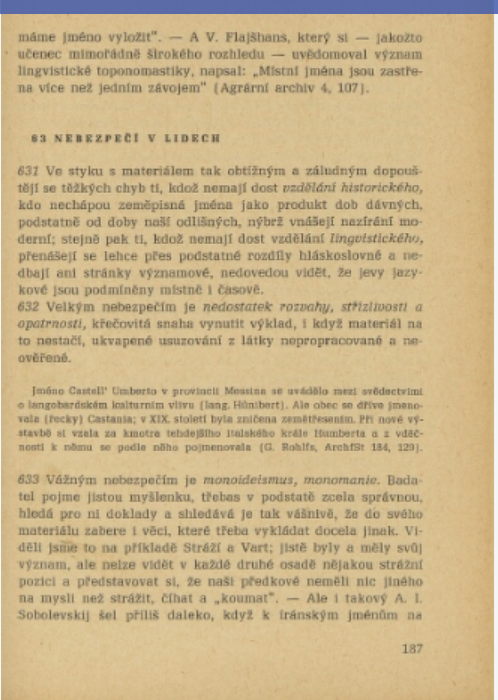 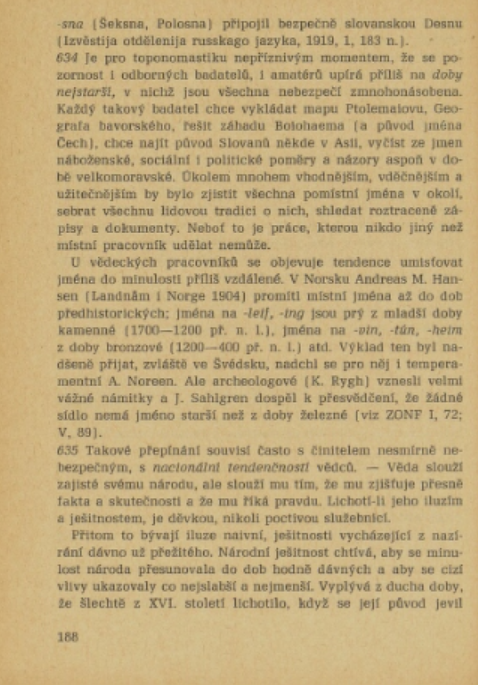 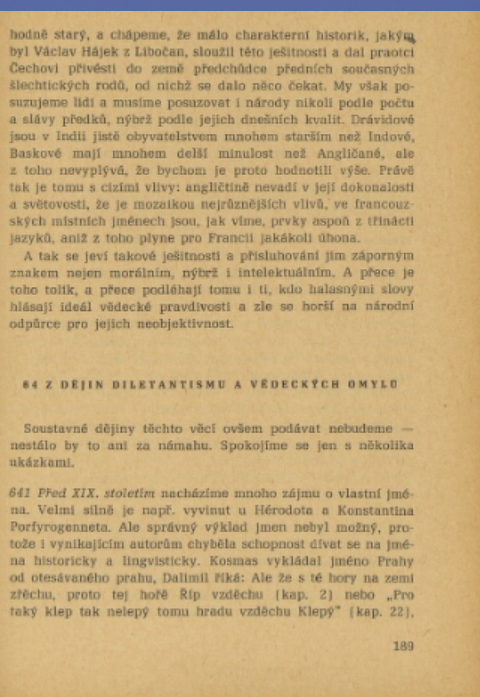 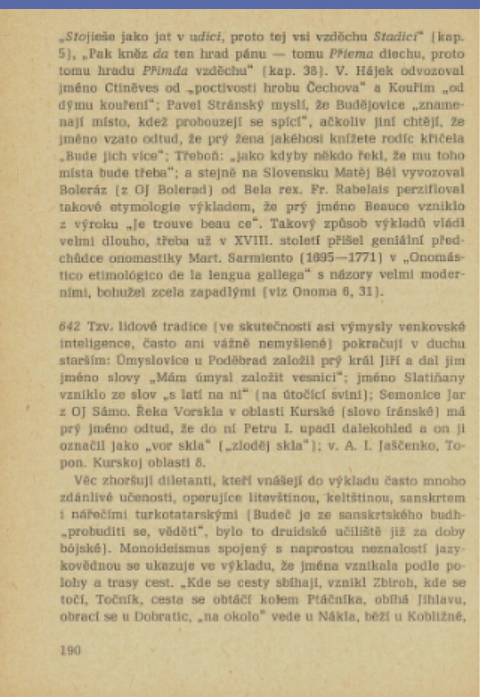 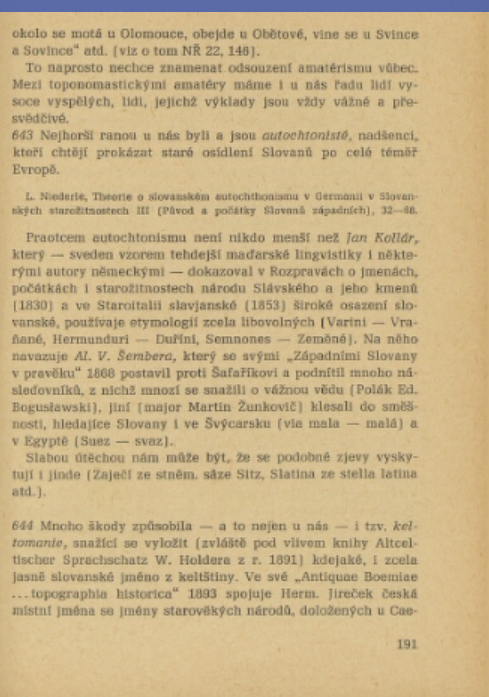 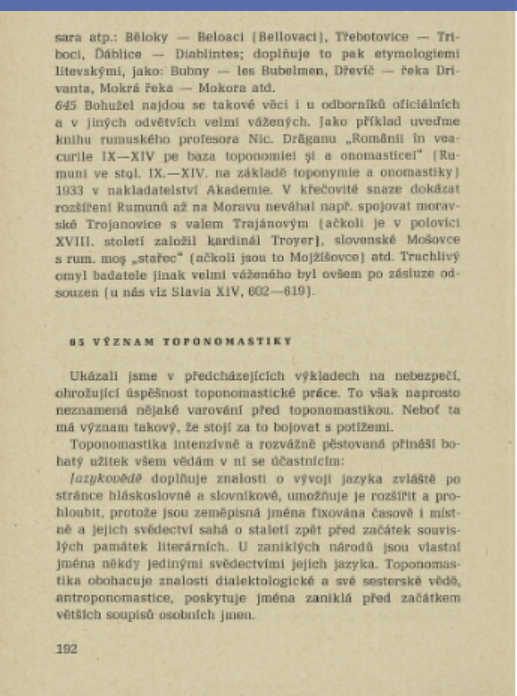 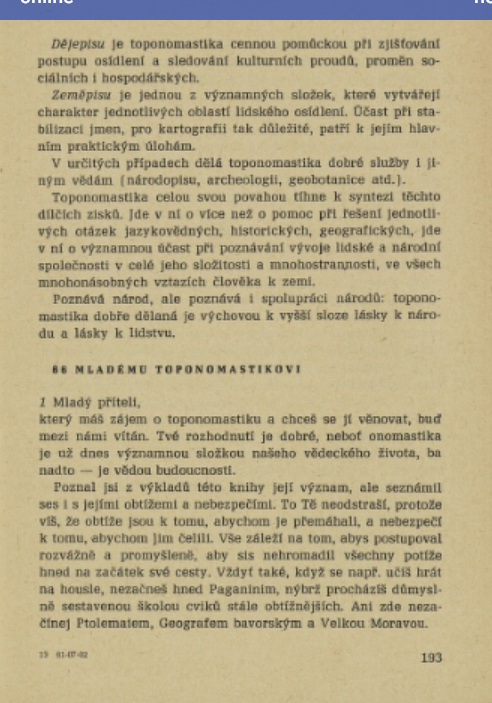 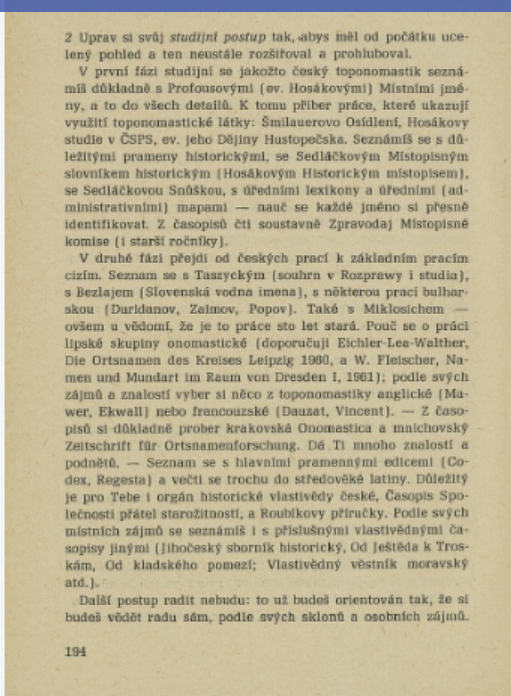 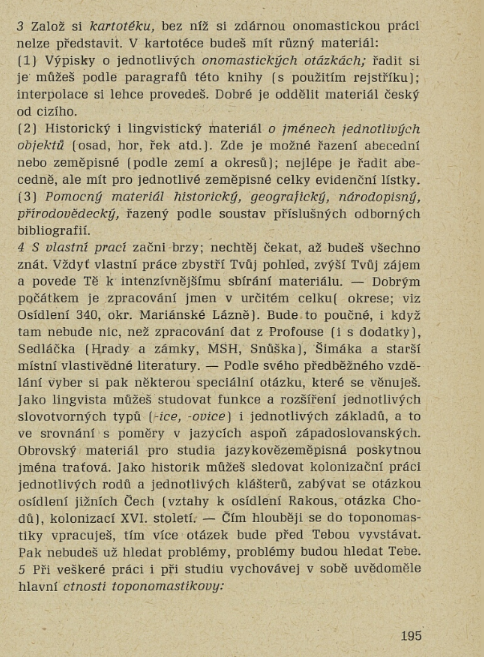 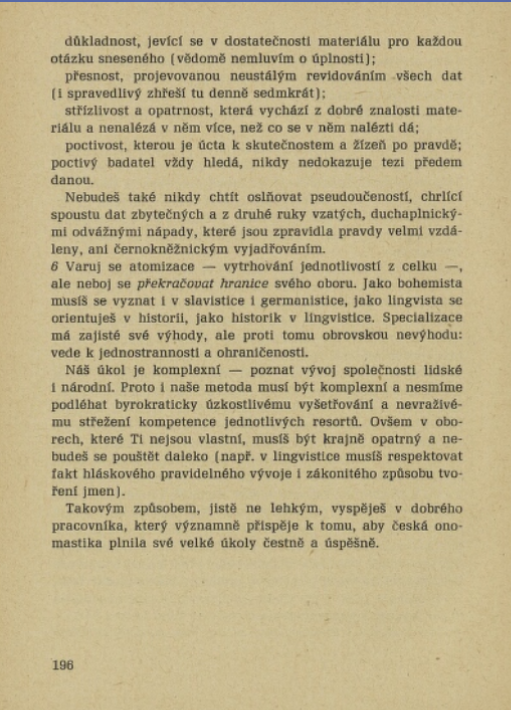 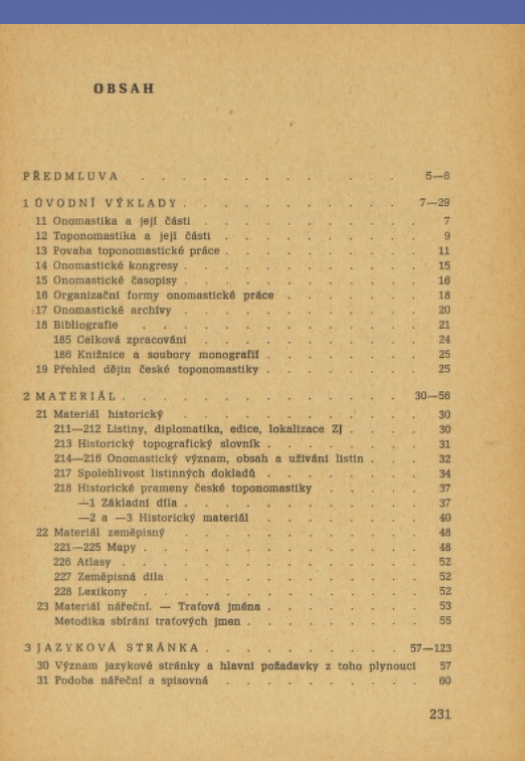 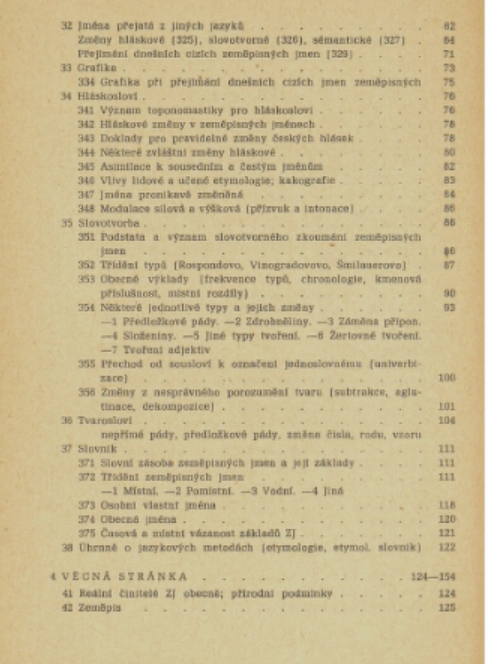 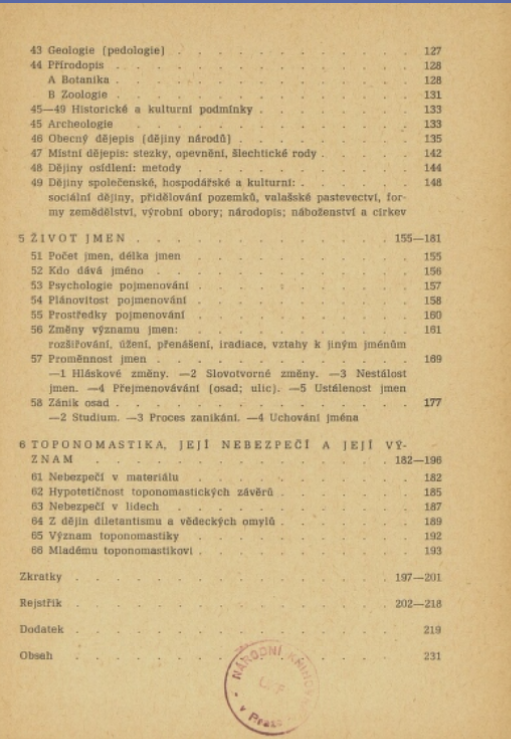 ŠMILAUER, Vladimír: Úvod do toponomastiky (nauky o vlastních jménech zeměpisných). 
II. vydání. Praha: SPN 1966… Dodatek: změny v oboru po I. vydání…https://ndk.cz/view/uuid:2bc855a0-46af-11e7-aac4-005056827e51?page=uuid:f57cf080-7950-11e7-b92d-005056827e51Doplnit do příště:KRŠKO, Jaromír: Úvod do toponomastiky. Filozofická fakulta Univerzity Mateja Bela. Banská Bystrica: Vydavateľstvo UMB – Belianum 2014